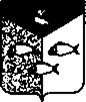 Администрация  Пеновского муниципального округа Тверской областиПОСТАНОВЛЕНИЕ11.01.2022г.	        пгт. Пено	               № 10О внесении изменений  в постановлениеАдминистрации Пеновского муниципальногоокруга Тверской области  № 415 от 28.07.2021г.«Об утверждении состава  комиссии по бесплатному предоставлению гражданам, имеющим трех и более детей, земельных участков на территории Пеновского муниципального округа Тверской области»В  связи с кадровыми изменениями, ПОСТАНОВЛЯЕТ:Внести изменения в постановление Администрации Пеновского муниципального округа Тверской области № 415 от 28.07.2021г. «Об утверждении состава  комиссии по бесплатному  предоставлению гражданам, имеющим трех и более детей, земельных участков на территории Пеновского муниципального округа Тверской области»:Исключить из состава комиссии:- АЛЕКСАНДРОВУ Т.Б. - руководителя Комитета по управлению имуществом Администрации Пеновского муниципального округа.Включить в состав комиссии:- ВАСАДЗЕ И.Н. - руководителя Комитета по управлению имуществом Администрации Пеновского муниципального округа. Глава Пеновского муниципального округа                                                                  В.Ф. МорозовАдминистрация  Пеновского муниципального округа Тверской областиПОСТАНОВЛЕНИЕ28.07.2021г.	     пгт. Пено	               № 415 Об утверждении состава комиссии по бесплатному предоставлению гражданам, имеющим трех и более детей, земельных участков на территории Пеновского муниципального округа Тверской области          Во исполнение  Закона Тверской области от 07 декабря 2011 года №75-ЗО «О бесплатном предоставлении гражданам, имеющим трех и более детей, земельных участков на территории  Тверской области», ПОСТАНОВЛЯЕТ:Утвердить следующий состав комиссии по бесплатному предоставлению гражданам, имеющих трех и более детей, земельных участков на территории Пеновского муниципального округа Тверской области:- ПЕТРОВА Е.В. – заместитель Главы Пеновского муниципального округа, председатель комиссии;- АЛЕКСАНДРОВА Т.Б. – руководитель Комитета по управлению имуществом Администрации Пеновского муниципального округа, заместитель председателя комиссии;-ЖУРАВЛЕВ П.Б. – руководитель отдела строительства, архитектуры и градостроительства, главный архитектор Пеновского муниципального округа;-СМИРНОВА О.В. – руководитель отдела прогнозирования и муниципального заказа Администрации Пеновского муниципального округа;-АЛЕЩЕНКОВА С.М. - заместитель руководителя Комитета по управлению имуществом Администрации Пеновского муниципального округа, секретарь комиссии.  2. Постановления Администрации Пеновского района: № 66 от 05.02.2019г.,       № 475 от 19.09.2019г., № 122 от 13.03.2020г. считать утратившими силу.     Глава Пеновского       муниципального округа	            В.Ф. Морозов 